Publicado en Guipúzcoa el 28/02/2024 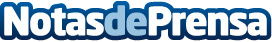 Solumobel fabrica mobiliario adaptado para crear hogares más accesibles Crea cocinas con encimeras ajustables en altura, muebles altos que bajan o percheros motorizados entre otrosDatos de contacto:SolumobelSolumobel943 96 89 64Nota de prensa publicada en: https://www.notasdeprensa.es/solumobel-fabrica-mobiliario-adaptado-para Categorias: Interiorismo País Vasco Consumo Mobiliario http://www.notasdeprensa.es